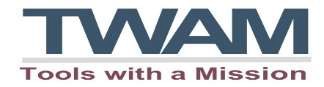 Please fill in the "Number Required " column for all the items you are applying for.The cost shown is for shipping one item only, so you will need to multiply this by the number you require. Number Requested x Shipping Cost (Each) = your ESTIMATED shipping cost.This will be your ESTIMATED shipping contributionYour Country Coordinator will tell you the FINAL SHIPPING COST, which may vary due to exchange rates changing.Once we have received your application we will contact you to confirm whether or not your application has been successful, and to inform you what we can offer.Empowering people with the tools that create livelihoods and transform livesTools with a Mission, 2 Bailey Close, Hadleigh Road Industrial Estate, Ipswich, IP2 0UD t: 01473 210220    e: post@twam.uk    twam.ukRegistered charity No: 1104903 (England and Wales)     SC044069 (Scotland) A company limited by guarantee and registered in England no: 5114575Maximum you can requestNumber RequestedItemCommentsShippingCost (EACH)UGXTotal Costto you (UGX)Tailoring and Knitting1Sewing Machine Kit - ManualIncludes Sewing Kit564006Sewing Machine Kit - ElectricIncludes Sewing Kit564001Sewing Machine -TreadleIncludes Sewing Kit2820002Haberdashery PackFabric,Zips,Ribbon etc for sewing m/c564001Knitting Machine KitIncludes sack of knitting wool1917601Knitting Wool SackIncluded in Knitting Machine Kits789602Knitting - Hand Kit84600Trade Kits2Agricultural Kit1128002Groundworker Kit1128002Builder Kit (2 per Box)564003Carpentry Kit564001Carpentry Workshop Kit5640002Saws - Pack of 3 - CarpentryIncluded in Carpentry Workshop Kit112802Electrician Kit282003Mechanic KitAll the tools needed by one person846001Mechanic Workshop KitAll the tools needed for a workshop3384002Plumber Kit564002Drill and Power ToolsIncluded in Carpentry Workshop Kit56400Computer Equipment0Computer - DesktopIncludes   screen/keyboard/mouse/leads1128000Computer - Laptop225601Network Starter Kit - Large112801Network Starter Kit - Small112801Box of BiblesUsually contains between 20-30 Bibles22560Estimated Cost to You in UgandanshillingThe final cost will be confirmed in ouroffer letterUGX0